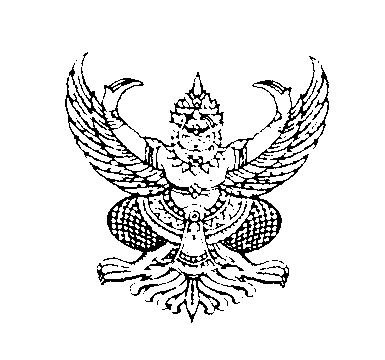 ประกาศเทศบาลตำบลห้วยยอดเรื่อง   เปิดเผยราคากลางโครงการจัดซื้อครุภัณฑ์คอมพิวเตอร์…………………………………………………………………………		ด้วยเทศบาลตำบลห้วยยอด จะดำเนินการจัดซื้อครุภัณฑ์คอมพิวเตอร์เพื่อใช้ในสำนักงานเทศบาลตำบลห้วยยอด จำนวน 13 รายการ ดังนี้		1.เครื่องคอมพิวเตอร์สำหรับงานสำนักงาน  (จอขนาดไม่น้อยกว่า 19 นิ้ว) จำนวน 7 เครื่อง		2.เครื่องคอมพิวเตอร์สำหรับงานประมวลผล แบบที่ 1  (จอขนาดไม่น้อยกว่า 19 นิ้ว) จำนวน 1 เครื่อง		3.เครื่องคอมพิวเตอร์สำหรับงานประมวลผลแบบที่2  (จอภาพขนาดไม่น้อยกว่า19 นิ้ว) จำนวน 1 เครื่อง		4.เครื่องคอมพิวเตอร์โน้ตบุ๊ก สำหรับงานประมวลผล  จำนวน 1 เครื่อง		5.เครื่องพิมพ์Multifunction ชนิดเลเซอร์หรือชนิด LED ขาวดำ จำนวน 1 เครื่อง		6.เครื่องพิมพ์Multifunction แบบฉีดหมึก (Inkjet) จำนวน 1 เครื่อง		7.เครื่องพิมพ์Multifunction ชนิดเลเซอร์หรือชนิด LED สีจำนวน 1 เครื่อง		8.เครื่องพิมพ์แบบฉีดหมึก (Inkjet Printer) สำหรับกระดาษขนาด A3 จำนวน 3 เครื่อง		9.เครื่องพิมพ์ชนิดเลเซอร์ หรือชนิด LED ขาวดำ ชนิด Network แบบที่ 1 (27 หน้า/นาที) จำนวน 2 เครื่อง		10.เครื่องพิมพ์แบบฉีดหมึกพร้อมติดตั้งถังหมึกพิมพ์ (Ink Tank Printer) จำนวน 3 เครื่อง		11.เครื่องสำรองไฟฟ้า ขนาด 800 VA ราคา 2,800 บาทจำนวน 12 เครื่อง		12.เครื่องสำรองไฟฟ้า ขนาด 1 kVA จำนวน 1 เครื่อง		13.โต๊ะ – เก้าอี้  วางคอมพิวเตอร์	จำนวน 4 ชุด		เพื่อให้การปฏิบัติถูกต้องตามระเบียบการคลังว่าด้วยการจัดซื้อจัดจ้างและการบริหารพัสดุภาครัฐ และหนังสือสำนักงาน ป.ป.ช.ด่วนที่สุด ที่ ปช.0001.26/ ว.0027  ลงวันที่  19  กันยายน  2556 จึงขอเปิดเผยราคากลางโครงการจัดซื้อครุภัณฑ์คอมพิวเตอร์ จำนวน 13 รายการเป็นเงิน 334,500.- บาท (สามแสนสามหมื่นสี่พันห้าร้อยบาทถ้วน) รายละเอียดตามเอกสารแนบท้ายประกาศนี้ 		จึงประกาศมาให้ทราบโดยทั่วกัน						ประกาศ  ณ วันที่  22  เดือนกุมภาพันธ์  พ.ศ. 2561				(นายธวัชชัย  วรพงศ์พัฒน์)				ตำแหน่ง  นายกเทศมนตรีตำบลห้วยยอดตารางแสดงวงเงินงบประมาณที่ได้รับจัดสรรและราคากลาง(ราคาอ้างอิง)ในการจัดซื้อจัดจ้างที่มิใช่งานก่อสร้าง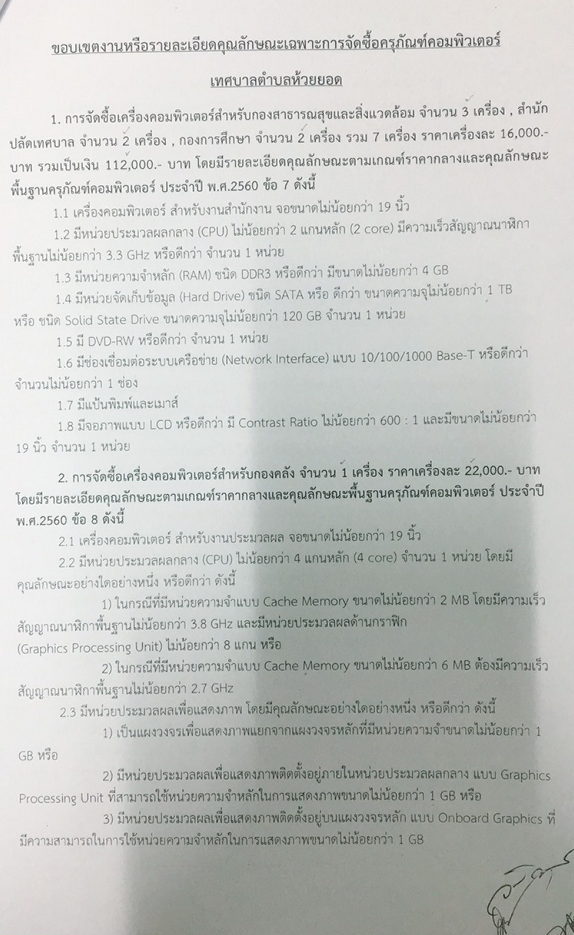 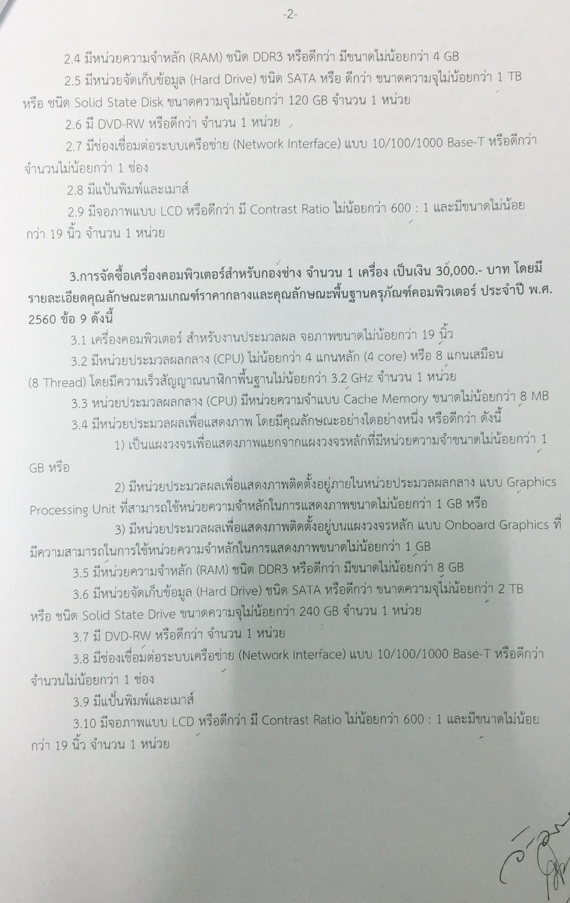 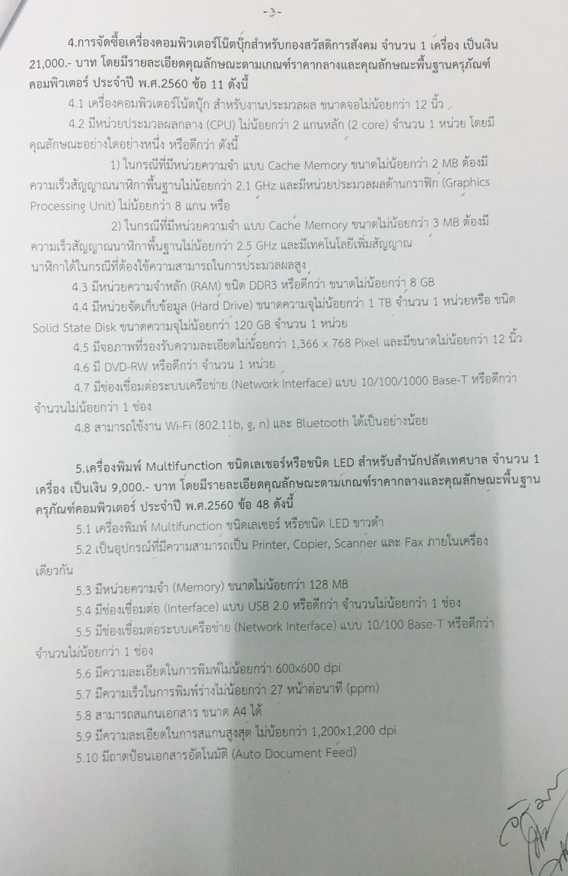 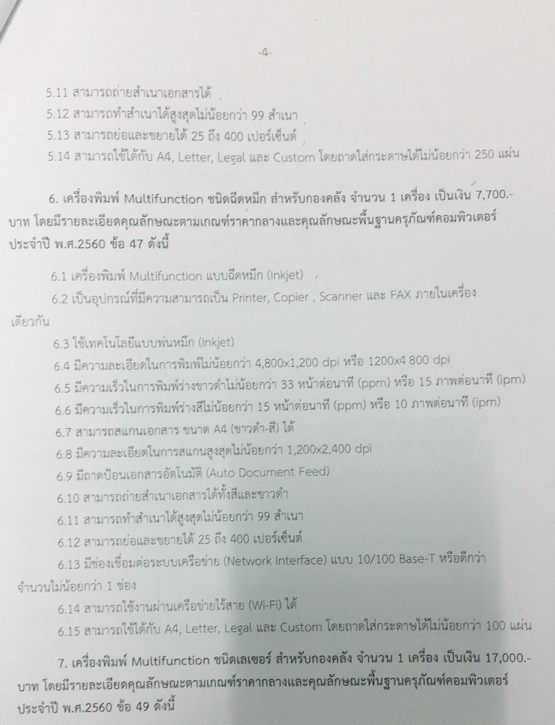 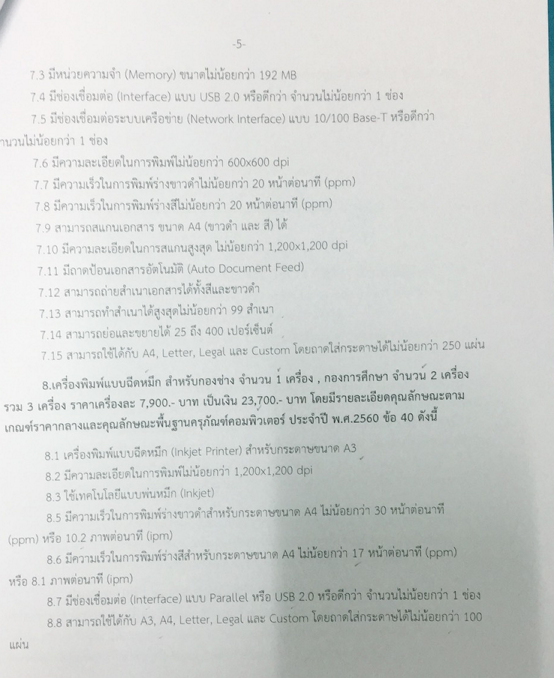 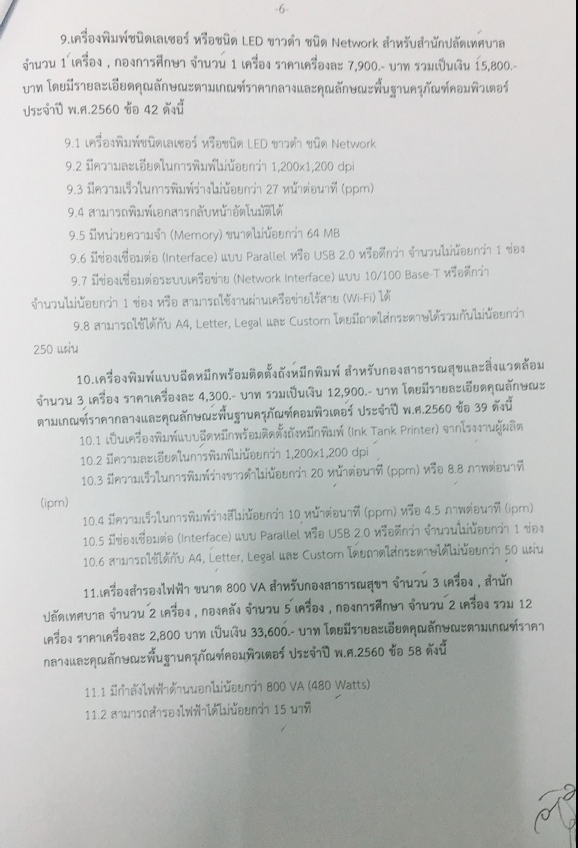 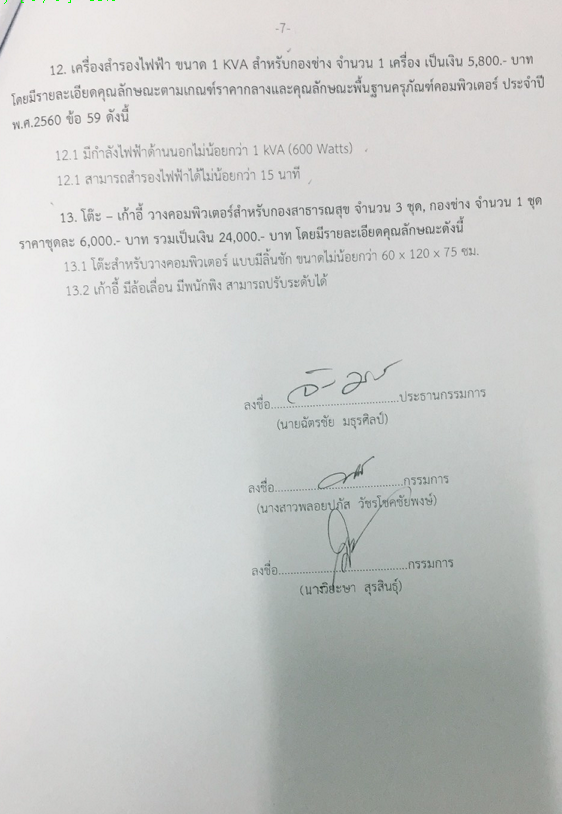 ชื่อโครงการ  จัดซื้อครุภัณฑ์คอมพิวเตอร์ จำนวน 13 รายการ     หน่วยงานเจ้าของโครงการ เทศบาลตำบลห้วยยอด           2. วงเงินงบประมาณที่ได้รับจัดสรร334,500.- บาท           3. วันที่กำหนดราคากลาง (ราคาอ้างอิง)20  กุมภาพันธ์  2561     เป็นเงิน334,500.- บาท (สามแสนสามหมื่นสี่พันห้าร้อยบาทถ้วน) ราคา/หน่วย(ถ้ามี)-           4. แหล่งที่มาของราคากลาง (ราคาอ้างอิง)4.1คณะกรรมการบริหารและจัดหาระบบคอมพิวเตอร์ฯ    4.2 ตามราคามาตรฐานครุภัณฑ์คอมพิวเตอร์5. รายชื่อเจ้าหน้าที่ผู้กำหนดราคากลาง (ราคาอ้างอิง) ทุกคน               5.1 นายฉัตรชัย  มธุรศิลป์               5.2 นางสาวพลอยปภัส  วัชรโชคชัยพงษ์               5.3นางวิยะษา  สุรสินธุ์